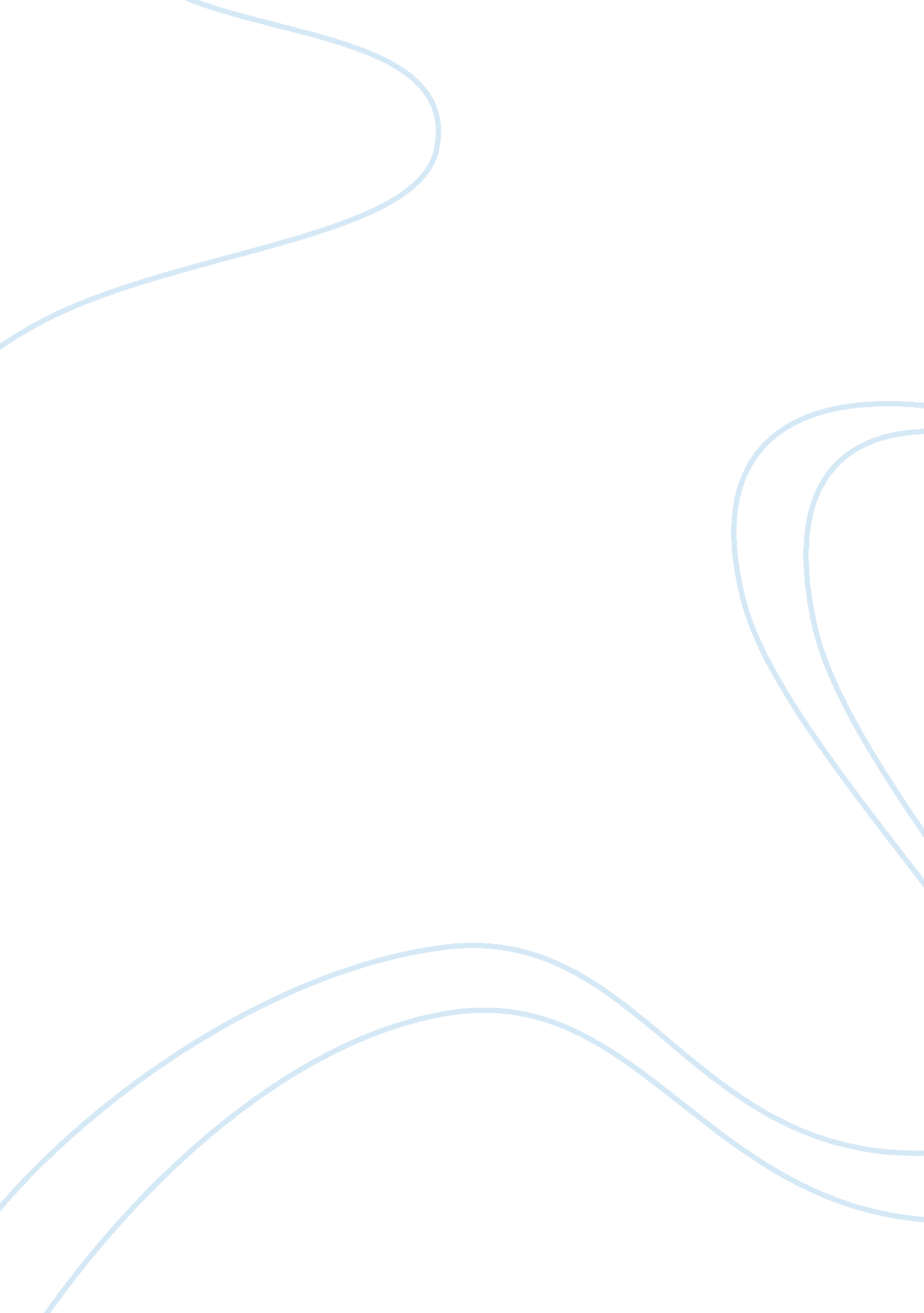 Astrazeneca’s expatriate essay sampleBusiness, Management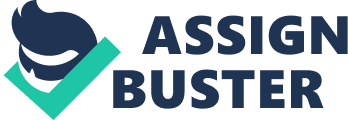 1. Critically analyze AstraZeneca’s expatriate management practices. AstraZeneca has a strong business that supports what the employee’s favor when traveling with family to a new country. They provide compensation for some of the travel moves, making sure they are confortable. The company provides trainings for the employee if needed to learn the ways of the country. With this process, as they move to the new country the company will provide a balance between work and life. 2. According to the 2007 Expatriate Work/Life Balance Survey, 65 percent of expats report feeling the strain of managing the demands of work and home, leading to more anxieties at home and at the workplace. What steps can an organization take to mitigate this? The organization can provide different activities, and ways to learn the new environment and culture. With this they can look into the trainings, classes, and other ways of learning the cultures. With this the company can make this assignment something that can build you and your goals, but also be beneficial to the company. 3. What decisions related to expatriates can organizations take to maximize the beneﬁts to the company despite the ongoing economic recession? Do you think a company that paid more careful attention to selection could further boost their chances of success? The economy may be in a recession but some companies have the expenses to give the attention to the expatriates that are working in other countries. Having employees in other countries, it will help the company expand. This will allow them to build a new line to make the company more competitive after a line has lost its popularity in the country. 